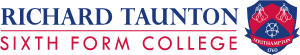 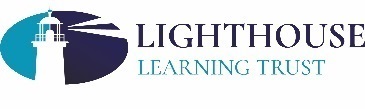 Person Specification JOB TITLE:   		Head of College (Richard Taunton College)REPORTING TO:	CEO Lighthouse Learning TrustACCOUNTABLE TO:     Richard Taunton Local Governing Body and Trust BoardEFFECTIVE FROM:	1st September 2020Essential and Desirable Criteria for the PostThe successful candidate will be able to demonstrate that they meet the following criteria:Qualifications and KnowledgeA degree and postgraduate teaching qualificationEvidence of further professional development A thorough and up to date knowledge of current developments, issues and debates in post 16 education and their impact on college and trust strategic planning.Broad knowledge of the curriculum, current and future curriculum change and government priorities, including funding arrangements and how to maximise incomeA strong vision of what ‘outstanding’ looks like and how this can be achieved through effective senior leadership Understanding of quality assurance and best practice in quality improvement, and how these contribute to college successKnowledge of appropriate assessment strategies and ability to make accurate judgements about a student’s progressKnowledge of issues relating to learning support, student welfare and  specialist support services Knowledge of, and commitment to the safeguarding of children, young people and vulnerable adultsKnowledge and evidence of implementing equality, diversity and inclusion within an educational environmentExperienceExperience of senior leadership in secondary and/or  post-16 educationExperience of promoting and successfully managing change in an educational contextExperience of and confidence in using data to inform forensic analysis and review of team and individual performance at all levels, and to underpin actions for improvement.Experience of improving quality and consistency through effective performance management of managers. Experience of curriculum planning and timetablingExperience of  managing  and controlling budgetsSuccessful experience of initiating and driving through change in curriculum,  teaching and learning,  student supportExperience of leading successful cross college projectsSkills and QualitiesHighly skilled in the use of Leadership Skills to motivate staff and students, particularly at times of change or challenge.Excellent interpersonal and communication (written and verbal) skills Ability to create a Vision and to sell that vision powerfully The ability to use tact, diplomacy and discretion and exhibit sound judgementDrive, energy, resilience and the ability to deliver to agreed timescalesA proven track record of effective leadership and management within a senior teamAbility to inspire and motivate staff and students to enable our colleges to become  outstandingPositive and passionate about change and eager to engage colleagues as change agentsProven networking skills and confidence in working with governors, and representing and promoting the college in external networks. Proven record of high quality teachingStrong data handling and IT skills, and the ability to work accurately and with close attention to detail when preparing reportsA strong interest in transition across all phases of education and the ability to forge strong and productive relationships with colleagues in our local schoolsProven record of managing and leading quality improvementThe ability to challenge underperformance and implement college performance management and capability procedures and/or disciplinary proceduresWillingness to confront difficult issues and hold challenging conversationsA commitment to equality of opportunity and to safeguarding in all its aspectsAbility to create an open and supportive working environmentPersonality and MotivationThe ability to create and communicate vision and to inspire and motivate others to raise standardsThe ability to maintain and demonstrate high standards of personal behaviour and professional conduct at all timesA commitment to the concepts of growth mindset and ‘unconditional positive regard’ in the context of our working relationships. Strong commitment to promoting and providing high quality general education for post-16 studentsStrong commitment to continued professional development and the ethos of continuous improvementDemonstrable resilience, strong ambition and determination to succeed, always putting the student at the heart of everything we do.